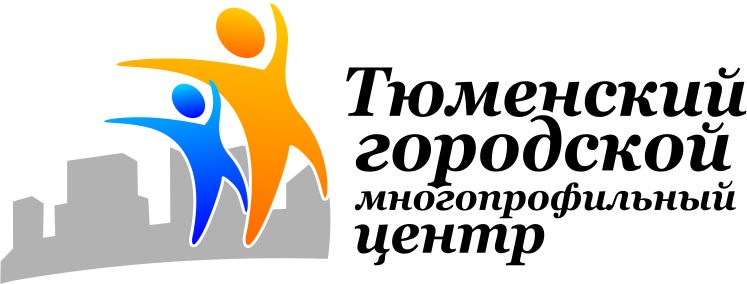 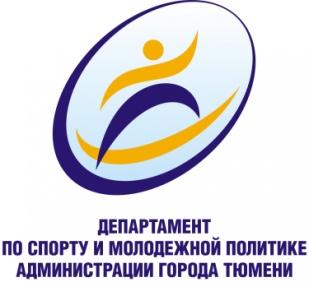 КАРТОЧКА УЧАСТНИКА ВФСК «ГТО»ФИО участника _________________________________________________ дата рождения_____________________УИН 	- 	- 		IХ СТУПЕНЬ (50-54) МУЖЧИНЫIХ СТУПЕНЬ (50-54) МУЖЧИНЫIХ СТУПЕНЬ (50-54) МУЖЧИНЫIХ СТУПЕНЬ (50-54) МУЖЧИНЫIХ СТУПЕНЬ (50-54) МУЖЧИНЫIХ СТУПЕНЬ (50-54) МУЖЧИНЫIХ СТУПЕНЬ (50-54) МУЖЧИНЫIХ СТУПЕНЬ (50-54) МУЖЧИНЫВид испытания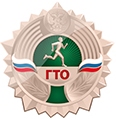 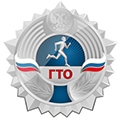 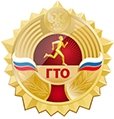 Мой результатПодпись судьиОбязательные испытания (тесты)Обязательные испытания (тесты)Обязательные испытания (тесты)Обязательные испытания (тесты)Обязательные испытания (тесты)Обязательные испытания (тесты)Обязательные испытания (тесты)Обязательные испытания (тесты)1Бег на 2 км (мин, с)13.5013.5012.4511.002Подтягивание из виса на высокой перекладине (кол-во раз)22472или рывок гири 16 кг (кол-во раз)8810202или сгибание и разгибание рук в упоре лежа на полу (кол-во раз)9912242Или подтягивание из виса лежа на низкой перекладине 90 см (кол-во раз)447153Наклон вперед из положения стоя с прямыми ногами на скамье (от уровня скамьи – см)-1-1+1+7Испытания (тесты) по выборуИспытания (тесты) по выборуИспытания (тесты) по выборуИспытания (тесты) по выборуИспытания (тесты) по выборуИспытания (тесты) по выборуИспытания (тесты) по выборуИспытания (тесты) по выбору4Скандинавская ходьба на 3 км (мин.с)27.0027.0026.0024.005Поднимание туловища из положения лежа на спине (кол-во раз за 1 мин)141419276Бег на лыжах на 5 км (мин, с)44.0044.0040.4034.006Или кросс на 3 км (бег по пересеченной местности) (мин,с)23.3023.3021.3018.007Плавание на 50 м (мин, с)1.301.201.201.108Стрельба из положения сидя с опорой локтей о стол и с упора для винтовки, дистанция 10 м (очки): из пневматической винтовки с открытым прицелом101013228Или из пневматической винтовки с диоптрическим прицелом, либо «электронного оружия»131318279Туристический поход с проверкой туристских навыков (протяженностью не менее, км) 5 5 5 5Количество испытаний (тестов) в возрастной группеКоличество испытаний (тестов) в возрастной группе9999Количество испытаний (тестов), необходимых для получения знака отличия ВФСК «ГТО»Количество испытаний (тестов), необходимых для получения знака отличия ВФСК «ГТО»5557